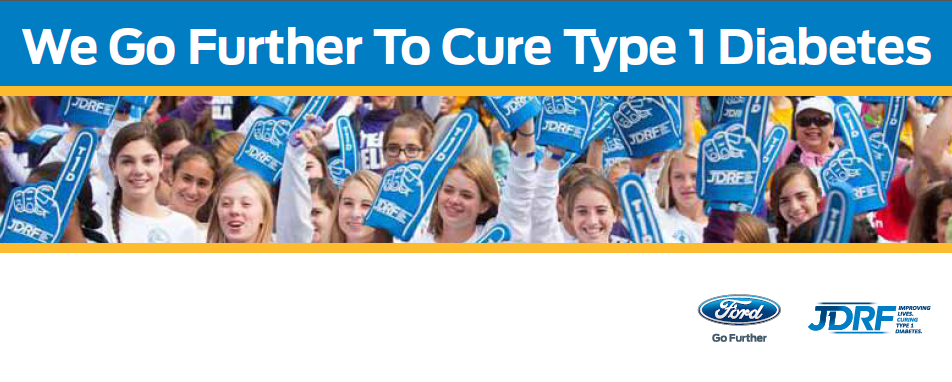 2014 Ford Wisconsin Family Team Sponsorship ApplicationApplication Information   Please type or print clearly & use additional paper if needed.Please submit your application to JDRF no later than Monday, June 16, 2014Only currently REGISTERED Walk teams will be considered for the programAttach information to support your team application such as your Family Team letter and photosDealership sponsorship will count toward your team’s totalTeam selection is by Ford Dealership and dependent on number of participating dealers; unfortunately, not allapplicants will be selectedNEW THIS YEAR! FORD $500 DONATIONTeams not paired with a dealership will be entered into a drawing TO WIN ONE $500 Team donation.Walk Team Information  Team Name _______________________________ Team Captain _______________________________________________Address_____________________________________________City_____________________State______Zip____________Home Phone ________________________Mobile ____________________ Email__________________________________Walk Site__________________________ # Years Walking___________ Previously sponsored by a Ford Dealership?  Yes _____No______Previous Sponsor Dealership Name________________________________________________________________________Tell Us About Your Team!  Why do you Walk?How would you and your team use social media to highlight your Ford Dealership support?How do you envision your team and a Ford Dealership working together?Please direct questions and your application to Megan Gavin, Regional Walk Manager: 312.515-6647 or mgavin@jdrf.org